KOLONIJE SO POSTALE NOVE DRŽAVE (U str. 63-64)Osvoboditev kolonij po 2. svetovni vojniOsvobajanje kolonij imenujemo z drugim izrazom a) kolonizacija                                                                                b) dekolonizacija                                                                                c) tretji svetV učbeniku imaš zemljevid, ki prikazuje osvoboditev kolonij v Afriki po drugi svetovni vojni. Izpiši 5 afriških držav, ki nastanejo po drugi svetovni vojni. __________________________________ ____________________________________________________________________________Novonastale države so imele mnogo težav. Izpiši vsaj 3:_______________________________________________________________________ _______________________________________________________________________ _______________________________________________________________________Iz naštetih pojmov sestavi in zapiši smiselno poved: zahodni svet, vzhodni svet, tretji svet.____________________________________________________________________________________________________________________________________________________________________________________________________________________________________Kdo je v tem obdobju spreminjal svet?Najprej prisluhni posnetku o Nelsonu Mandeli: https://otroski.rtvslo.si/infodrom/prispevek/1145  Podatke najdeš tudi v učbeniku.Zapiši opis tega pomembnega voditelja (umesti ga v čas, državo, zapiši njegove dosežke, ne pozabi pojasniti pojma apartheid…).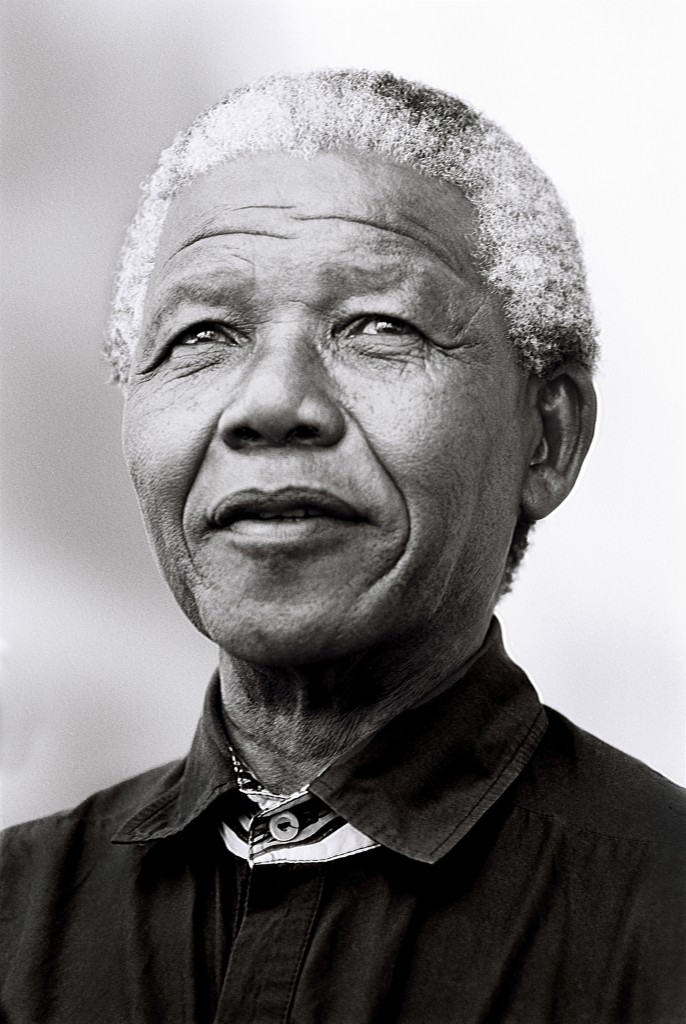 _______________________________________________ _______________________________________________ _______________________________________________ _______________________________________________ _______________________________________________ _______________________________________________ _______________________________________________ Indijo je zaznamoval Mahatma Gandhi. Na spletu poišči podatke o njem, predvsem pa, kako je vplival na nastanek samostojne Indije.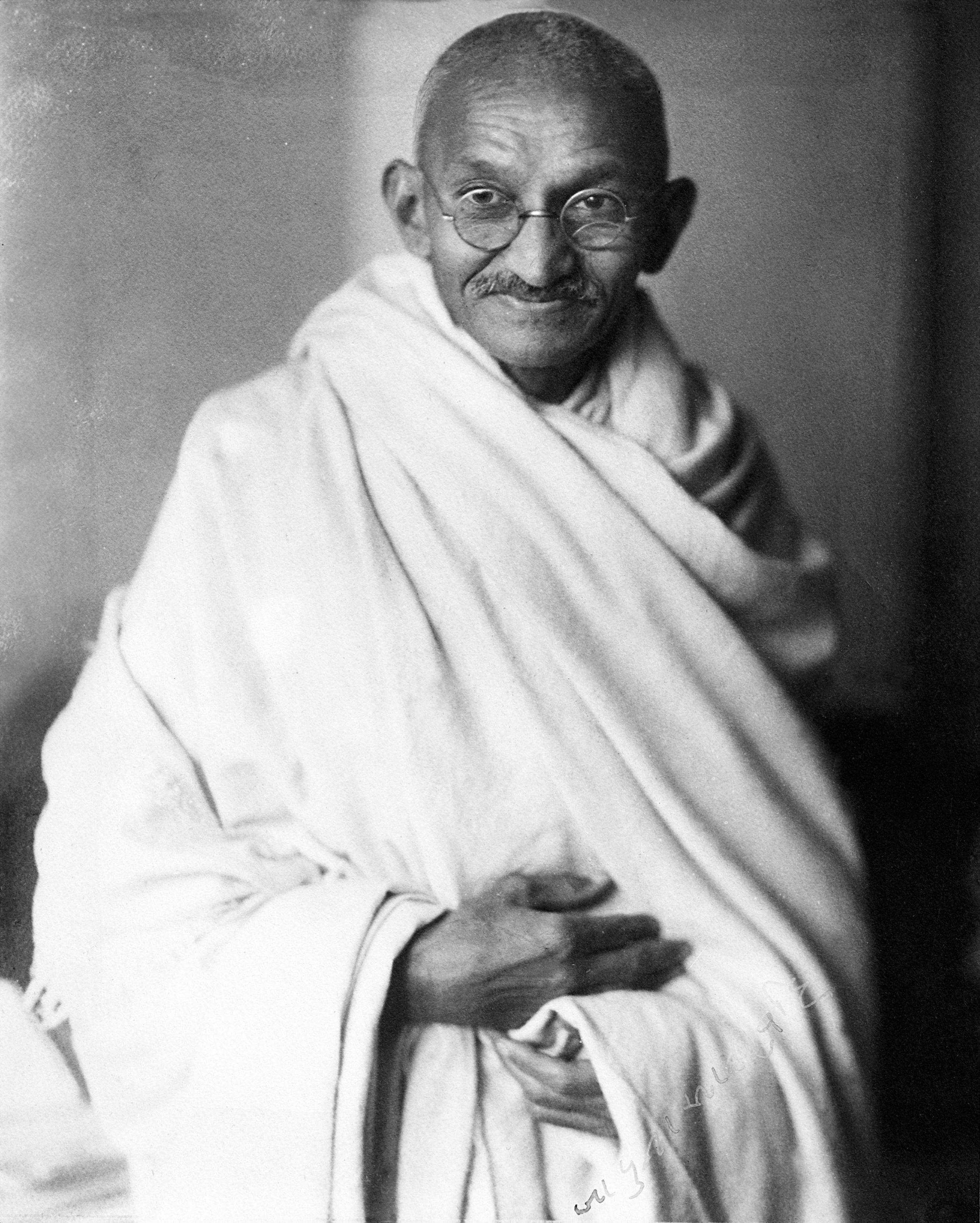 ____________________________________________ ____________________________________________ ____________________________________________ ____________________________________________ ____________________________________________ ____________________________________________ ____________________________________________ ____________________________________________ V ZDA je boj za pravice temnopoltih Američanov bil Martin Luther King mlajši (ne Martin Luther!!!). Poišči podatke o njem (na primer tu https://revija.ognjisce.si/revija-ognjisce/67-pricevanje/1748-martin-luther-king), po lastni presoji jih izpiši. Ne pozabi pojasniti, zakaj je dobil Nobelovo nagrado za mir.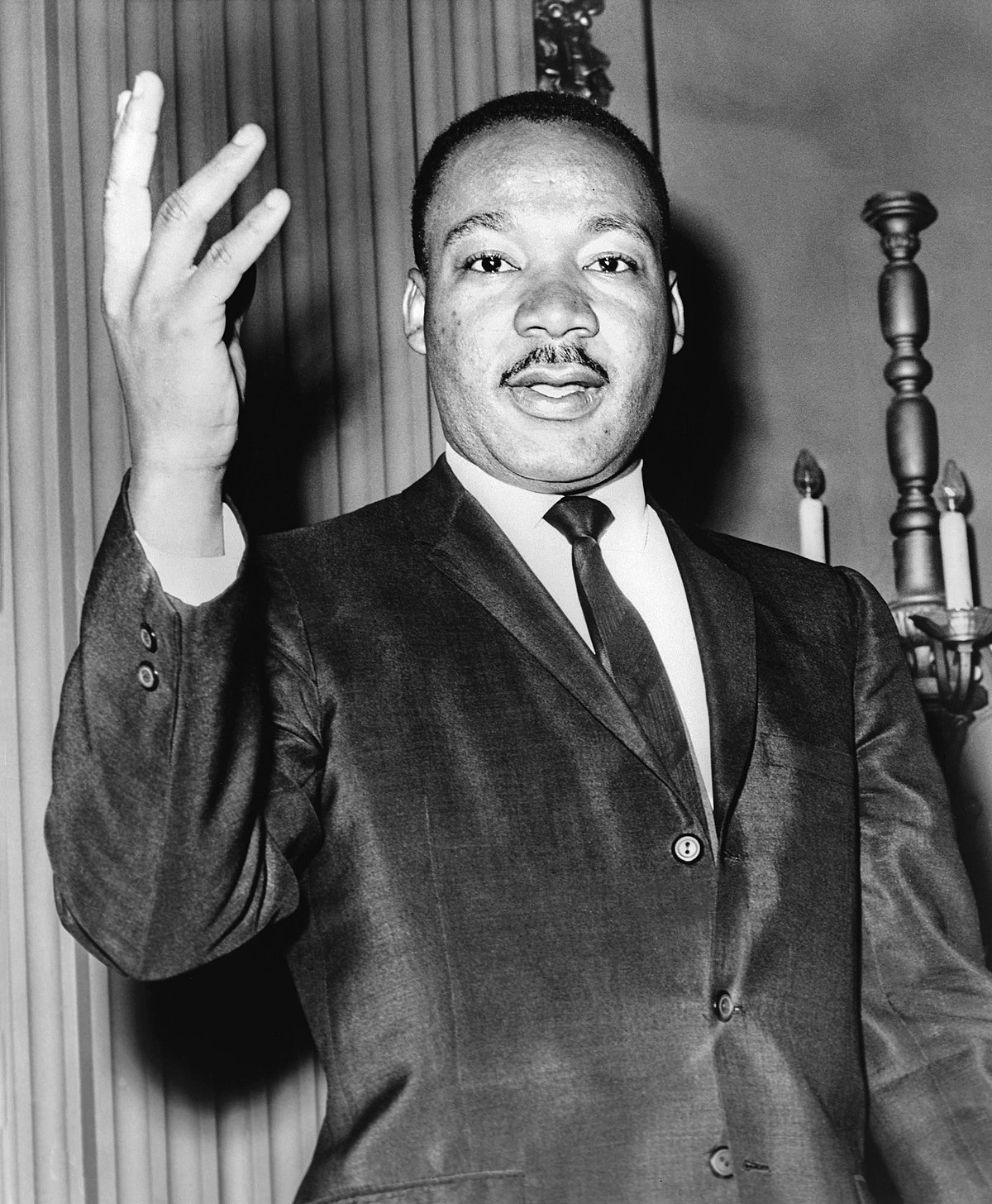 __________________________________________________ __________________________________________________ __________________________________________________ __________________________________________________ __________________________________________________ __________________________________________________ __________________________________________________ __________________________________________________